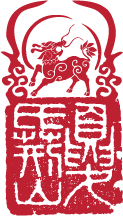 第一屆「夏荊山社會創新培力獎學金」申請表一、符合申請資格之107學年度入學新生，應於107年5月31日前提出申請，逾期不予受理。（以申請文件寄送郵戳為憑）申請資料備齊後，請寄至「10596台北市松山區民生東路三段131號3樓303室 財團法人夏荊山文化藝術基金會（夏荊山社會創新培力獎學金申請）收」。聯絡電話：02-8712-6838#22（聯絡人李小姐）。二、申請學生可至本基金會網站下載申請書格式，完整填寫相關欄位後，檢具下列文件，以掛號郵寄本基金會申請；文件不全或不符規定者，不予受理：（一）本申請書。（二）目前在學學生證或大學畢業證書。（三）錄取研究所之錄取通知影本或榜單等證明文件。（四）未來研究計畫提案（格式不限，800字內，能清楚表達研究動機、問題意識及研究方向）。三、申請學生對於檢附文件之真實性需負完全責任，嗣後如遭人檢舉或由本基金會主動查出檢附文件內容不實者，將取消其補助資格，追回所領獎學金。申請人姓名性別身份證字號戶籍地址通訊地址電話（家）                  （手機）（家）                  （手機）（家）                  （手機）（家）                  （手機）（家）                  （手機）電郵信箱大學就讀學校及科系（若有輔系、雙學位或其他學程請列入）（若有輔系、雙學位或其他學程請列入）（若有輔系、雙學位或其他學程請列入）（若有輔系、雙學位或其他學程請列入）（若有輔系、雙學位或其他學程請列入）大學畢業時間       年       月       年       月       年       月       年       月       年       月研究所錄取學校及系所預計研究主題及方向（請以50字內簡述）（請以50字內簡述）（請以50字內簡述）（請以50字內簡述）（請以50字內簡述）推薦人及其聯絡方式（請註明推薦人姓名、職稱及聯絡電話或電郵）（請註明推薦人姓名、職稱及聯絡電話或電郵）（請註明推薦人姓名、職稱及聯絡電話或電郵）（請註明推薦人姓名、職稱及聯絡電話或電郵）（請註明推薦人姓名、職稱及聯絡電話或電郵）申請人簽名